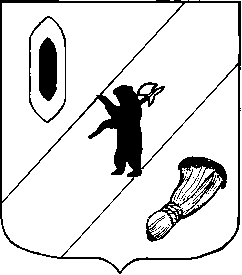 АДМИНИСТРАЦИЯ  ГАВРИЛОВ-ЯМСКОГОМУНИЦИПАЛЬНОГО  РАЙОНАПОСТАНОВЛЕНИЕ30.10.2017 № 1210О внесении дополнений в Перечень муниципального имущества Гаврилов-Ямского муниципального районаРассмотрев обращение Координационного совета по малому и среднему предпринимательству при Главе Гаврилов-Ямского муниципального района (исх. № 1 от 19.10.2017), руководствуясь статьёй 18 Федерального закона от 24.07.2007 №209-ФЗ «О развитии малого и среднего предпринимательства в Российской Федерации», Порядком формирования, ведения, обязательного опубликования перечня муниципального имущества Гаврилов-Ямского муниципального района, предназначенного для передачи во владение и (или) пользование субъектам малого и среднего предпринимательства, утверждённого решением Собрания представителей Гаврилов-Ямского муниципального района № 12 от 28.04.2015, статьями 26, 41 Устава Гаврилов-Ямского муниципального района,АДМИНИСТРАЦИЯ МУНИЦИПАЛЬНОГО РАЙОНА ПОСТАНОВЛЯЕТ:1. Дополнить перечень муниципального имущества Гаврилов-Ямского муниципального района, предназначенного для передачи во владение и (или) в пользование субъектам малого и среднего предпринимательства и организациям, образующим инфраструктуру поддержки субъектов малого и среднего предпринимательства, включив в него:1.1. нежилое помещение второго этажа № 57 общей площадью 7,6 кв.м, расположенного по адресу: Ярославская область, г. Гаврилов-Ям, ул. Красноармейская, д. 1;1.2 нежилые помещения второго этажа № 39,40 общей площадью 19,4 кв.м, расположенного по адресу: Ярославская область, г. Гаврилов-Ям, ул. Красноармейская, д. 1.2. Управлению по архитектуре, градостроительству, имущественным и земельным отношениям Администрации Гаврилов-Ямского муниципального района (начальник Василевская В.В.) в установленном порядке направить сведения о дополнении Перечня в орган исполнительной власти Ярославской области, уполномоченный на взаимодействие с акционерным обществом «Федеральная корпорация по развитию малого и среднего предпринимательства» в области развития малого и среднего предпринимательства.3. Контроль за исполнением постановления возложить на первого заместителя Главы Администрации Гаврилов-Ямского муниципального района Забаева А.А.4. Постановление вступает в силу с момента подписания.5. Опубликовать настоящее постановление в печати и на официальном сайте Администрации Гаврилов-Ямского муниципального района в сети Интернет.Глава Администрациимуниципального района						В.И.Серебряков